附件22017物联网应用产业高峰论坛（中国·广州）参会回执时间：3月28日（周二）上午8:30-11:30地点：广州市珠江新城平川路611-613号广东联通新时空      大厦401会议室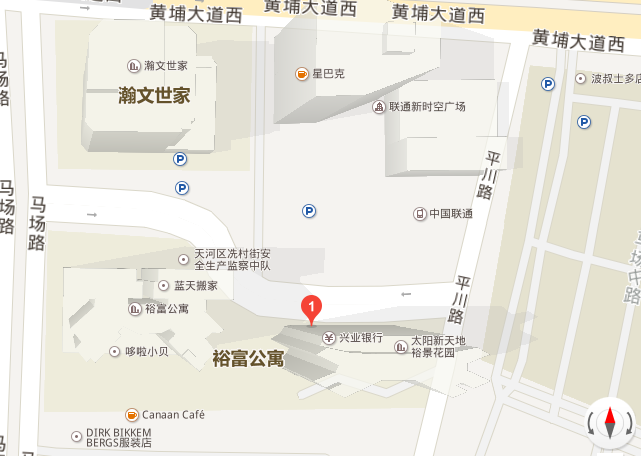    广东联通新时空大厦位置示意图   单位名称姓名职务固定电话手机号码电子邮箱